 Case Background	On March 22, 2023, Duke Energy Florida, LLC (Duke or utility) filed a petition for approval of modifications to Tariff Sheet Nos. 2.0, 2.7, 6.383, and 7.500. Tariff Sheet No. 2.0 is an index that describes the sheets contained within section II of the tariff. Tariff Sheet No. 2.7 sets out the process and charges required under the optional Load Profiler Online Service (LPO) available to commercial customers requesting detailed consumption data. The utility is seeking to eliminate the monthly and weekly report options available under this program while lowering the cost of the daily option. Tariff Sheet No. 6.383 lists the economic development bill reduction factors and terms of service under the Economic Development Rider. Duke is seeking to add additional criteria for determining the benefit of new or expanded load under this program. Tariff Sheet No. 7.500 is the standard service agreement for customers who participate in the Economic Development Rider. The utility is seeking to make non-substantive changes to this standard service agreement, including adding a line to display the customer’s percent discount offered under the Economic Development Rider.The optional LPO service was originally approved by the Commission in Order No. PSC-04-0405-TRF-EI for Duke (formerly Progress Energy Florida). The Economic Development Rider was approved in Duke’s most recent rate case. In response to staff’s first data request, Duke stated that there is currently one customer taking service under the Economic Development Rider, with one other expected to take service in the second quarter of 2024.In Order No. PSC-2023-0158-PCO-EI the Commission suspended Duke’s proposed modifications to Tariff Sheet Nos. 2.0, 2.7, 6.383, and 7.500 to allow staff time to gather additional data. On April 10, 2023, staff issued its first data request, to which Duke responded on April 24, 2023. Staff issued a second data request on May 9, 2023, to which Duke responded on May 16, 2023. The proposed tariffs are included in this recommendation as Attachment A. The Commission has jurisdiction over this matter pursuant to Sections 366.03, 366.04, 366.05, and 366.06, Florida Statutes (F.S.).Discussion of IssuesIssue :	  Should the Commission approve Duke’s proposed tariff modifications?Recommendation:  Yes, the Commission should approve Duke’s proposed Tariff Sheet Nos. 2.0, 2.7, 6.383, and 7.500 effective on the date of the Commission vote. Staff believes that the proposed changes are reasonable and appropriate. (Ward)Staff Analysis: Load Profiler Online ServiceThe LPO service is an optional service available to certain commercial customers who wish to review reports of their historic consumption data. In response to staff’s second data request, Duke explained that the LPO service offers more functionality than the Advanced Metering Infrastructure (AMI) program that encompasses smart meters. Examples of the additional information available under the LPO service include various graphs and charts, historical comparisons, as well as more data export formats. Currently, data is available to customers under the LPO tariff on a monthly, weekly, or daily basis. In its petition, Duke explained that its deployment of the AMI program has made data for daily reports available at a lower cost. Duke is proposing to eliminate the monthly and weekly options while reducing the monthly cost of the daily option from $45 to $20 to reflect Duke’s lower costs to administer an LPO account. In response to staff’s first data request, Duke stated that out of the 772 accounts currently on LPO, there are 714 accounts registered for the daily option. The remaining accounts currently pay $25 per month to receive monthly or weekly reports. Additionally, Duke is proposing to change the name of LPO to Energy Profiler Online Service. The utility stated in its petition that the proposed name better reflects the nature of the service. Staff believes that the proposed changes to the LPO service are reasonable. Lowering the cost of the daily option will lower costs for all customers using the service. Staff has reviewed the cost support provided by Duke and believes this change will more accurately reflect the cost of the program to the utility.Economic Development RiderDuke’s Economic Development Rider (ED-2) is an optional program that provides qualifying customers with an economic development bill reduction factor for new load. New load as defined by the tariff is load being established after the date of the original issue of the tariff sheet (January 1, 2022) by a new business or the expansion of an existing business. The percentage discount offered under the tariff is currently determined by five criteria. Duke is proposing to add two additional criteria to the tariff: geographic location benefits and economic multiplier. In its petition, Duke stated that it has identified the additional criteria after gaining experience through implementing the ED-2 program. In response to staff’s first data request, Duke explained that geographic location benefits refers to customers locating in areas perceived to be less desirable or in areas of distress. Examples of these areas include opportunity zones, brownfields, and rural areas of opportunity. Duke also explained that economic multiplier refers to research that allows the utility to identify the impact that specific industry types could have on a community. The utility stated that it uses the input/output economic multiplier model from the labor market software Lightcast to quantify this. In response to staff’s second data request, Duke stated that each aforementioned geographic category is determined by a source independent of Duke. Duke is proposing two additional changes to the ED-2 tariff. First, the utility is proposing to revise the language of the tariff to allow Duke to adjust the discount rather than just discontinue it, if at any time the customer violates the terms and conditions of the ED-2 tariff. Second, Duke is proposing to extend the effective date of service under the ED-2 tariff from 18 months to two years to allow for additional time, if needed, to accommodate for potential delays in the customer’s construction or expansion project.The utility is also proposing changes to the Economic Development Rider standard service agreement. In its petition Duke stated that these changes are intended to add additional information for clarity and ease of reference. The proposed changes include adding a line that displays the customer’s monthly percentage discount.Staff believes that the proposed changes to the ED-2 tariff are reasonable. The two proposed criteria would give the utility additional ways to offer the discount to customers, which could incentivize economic development. Staff believes that the additional changes to the language of the ED-2 tariff are appropriate and benefit both the utility and the customer. The proposed changes to the Economic Development Rider standard service agreement are reasonable and would provide clarity to customers.ConclusionHaving reviewed the petition and staff data request responses, staff believes that the proposed tariff changes are reasonable and appropriate. Therefore, staff recommends that the Commission approve Duke’s proposed Tariff Sheet Nos. 2.0, 2.7, 6.383, and 7.500 effective on the date of the Commission vote. Issue :	  Should this docket be closed?Recommendation:  Yes. If Issue 1 is approved and a protest is filed within 21 days of the issuance of the order, the tariff should remain in effect pending resolution of the protest. If no timely protest is filed, this docket should be closed upon the issuance of a consummating order. (Thompson) Staff Analysis:  If Issue 1 is approved and a protest is filed within 21 days of the issuance of the order, the tariff should remain in effect pending resolution of the protest. If no timely protest is filed, this docket should be closed upon the issuance of a consummating order.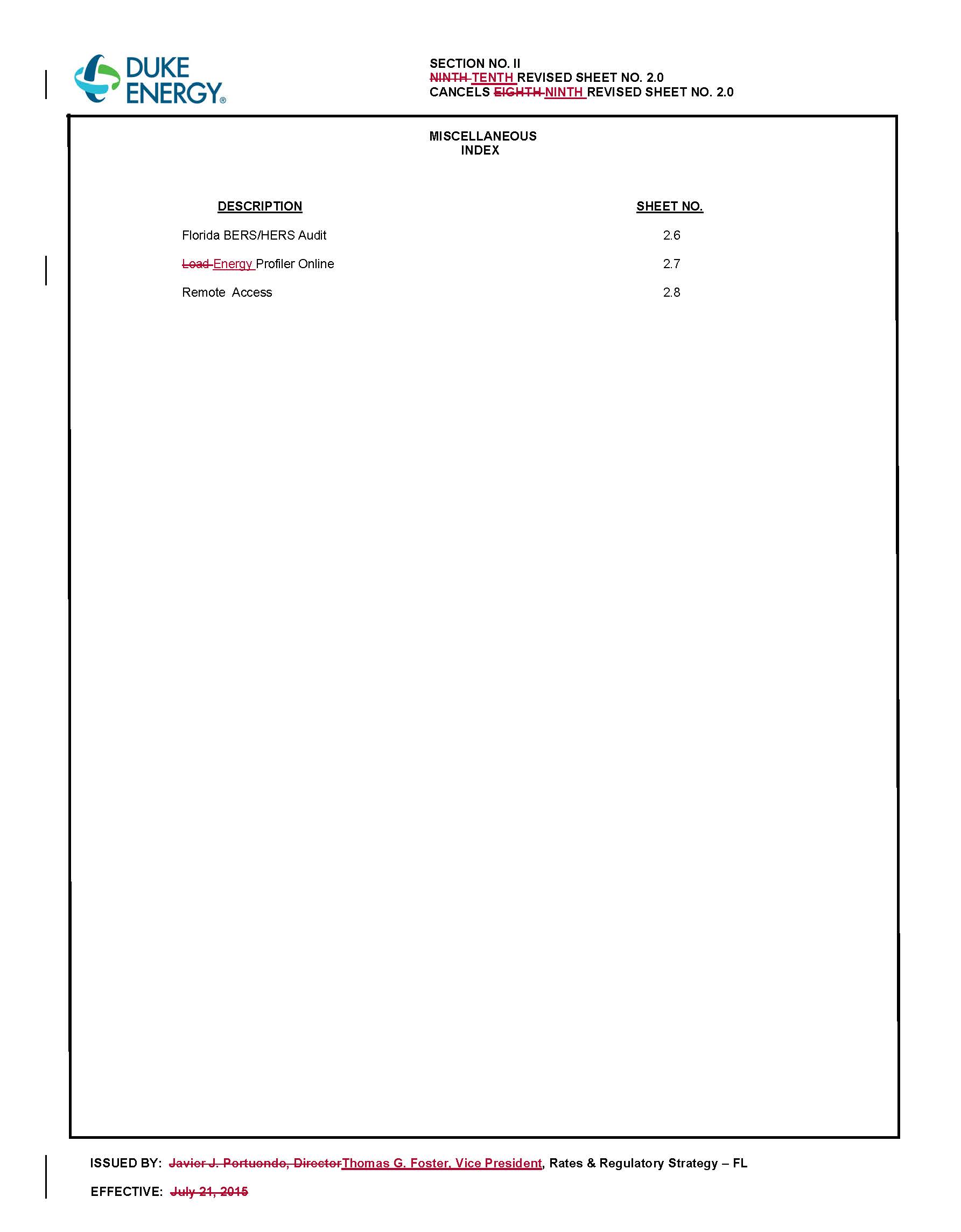 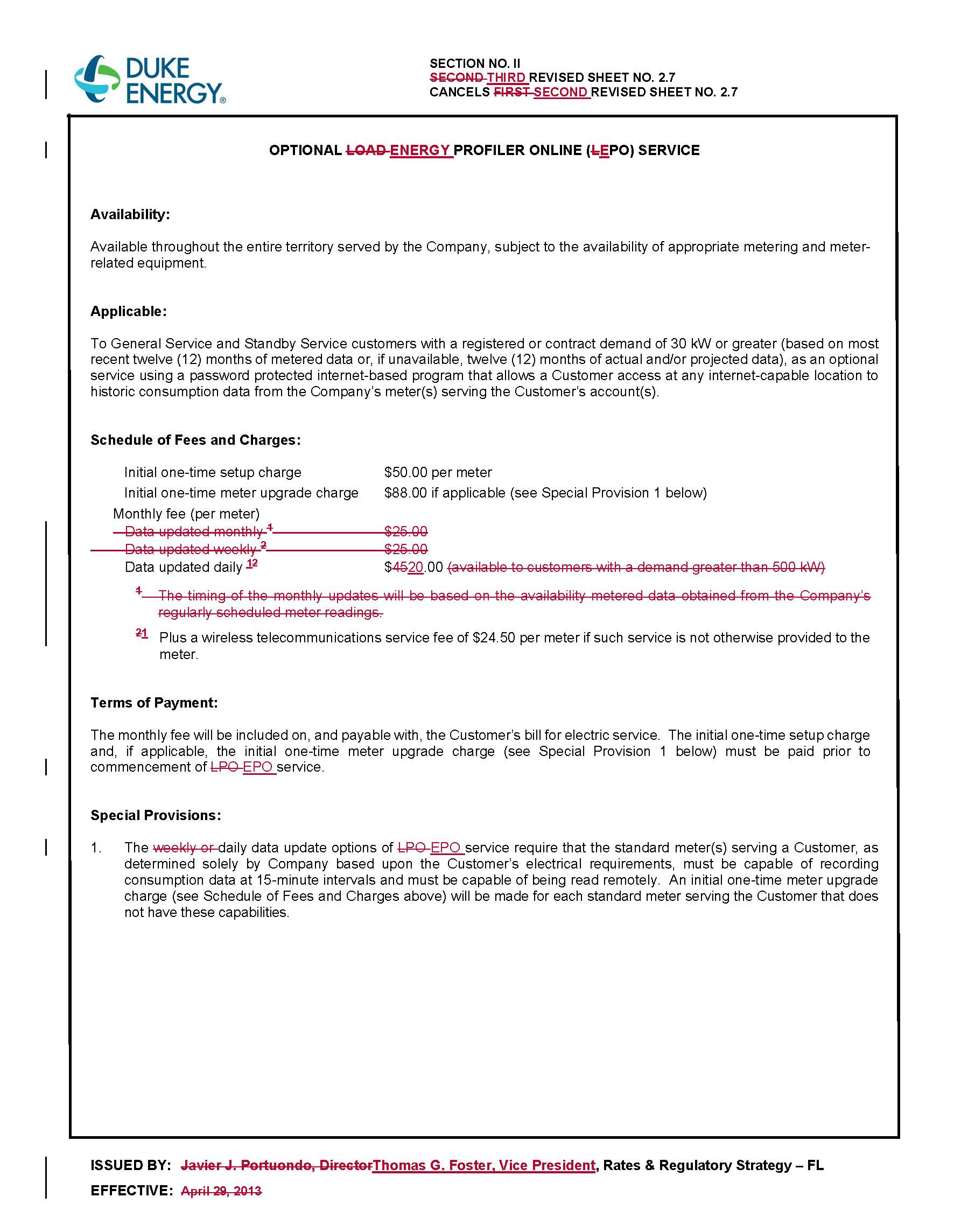 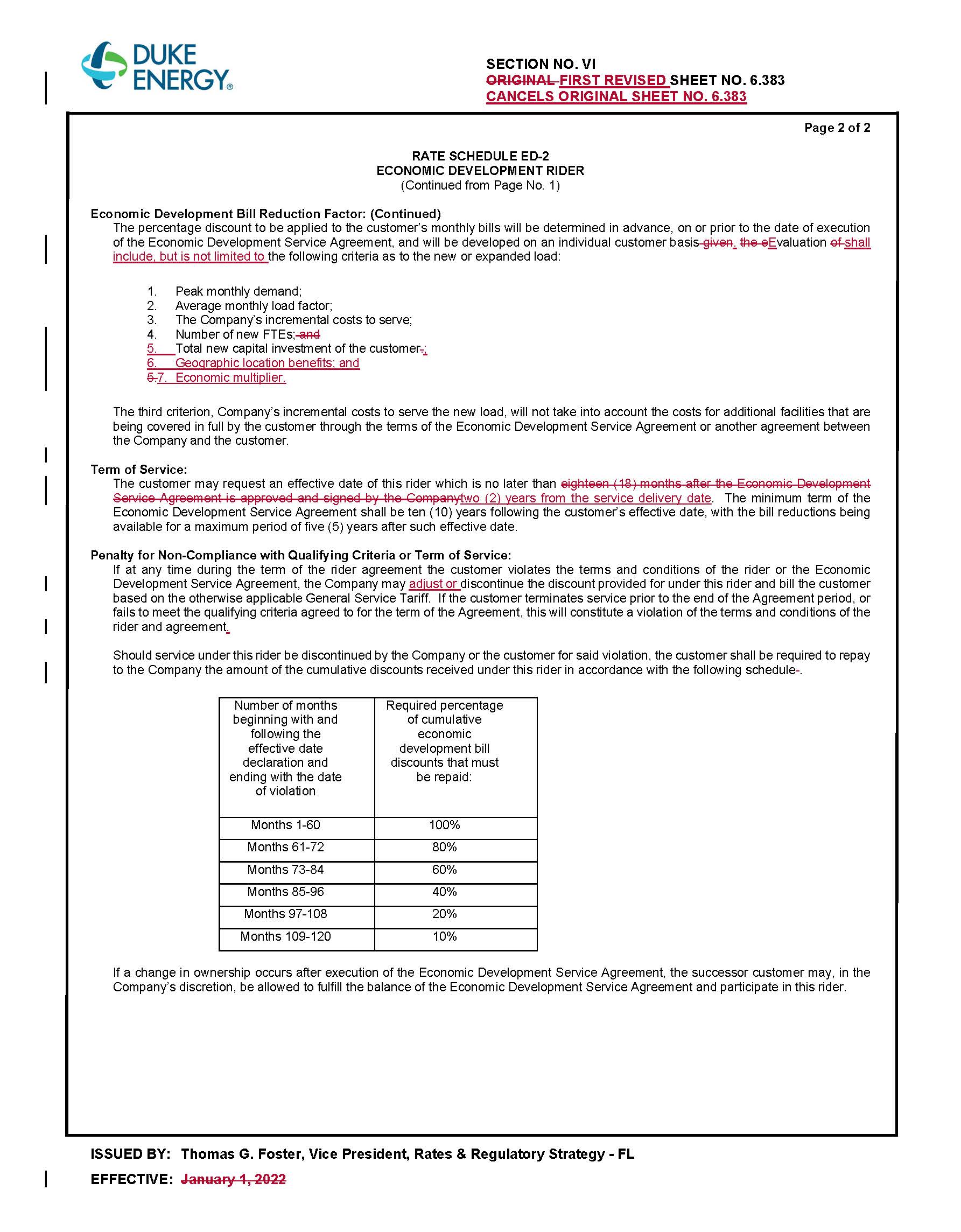 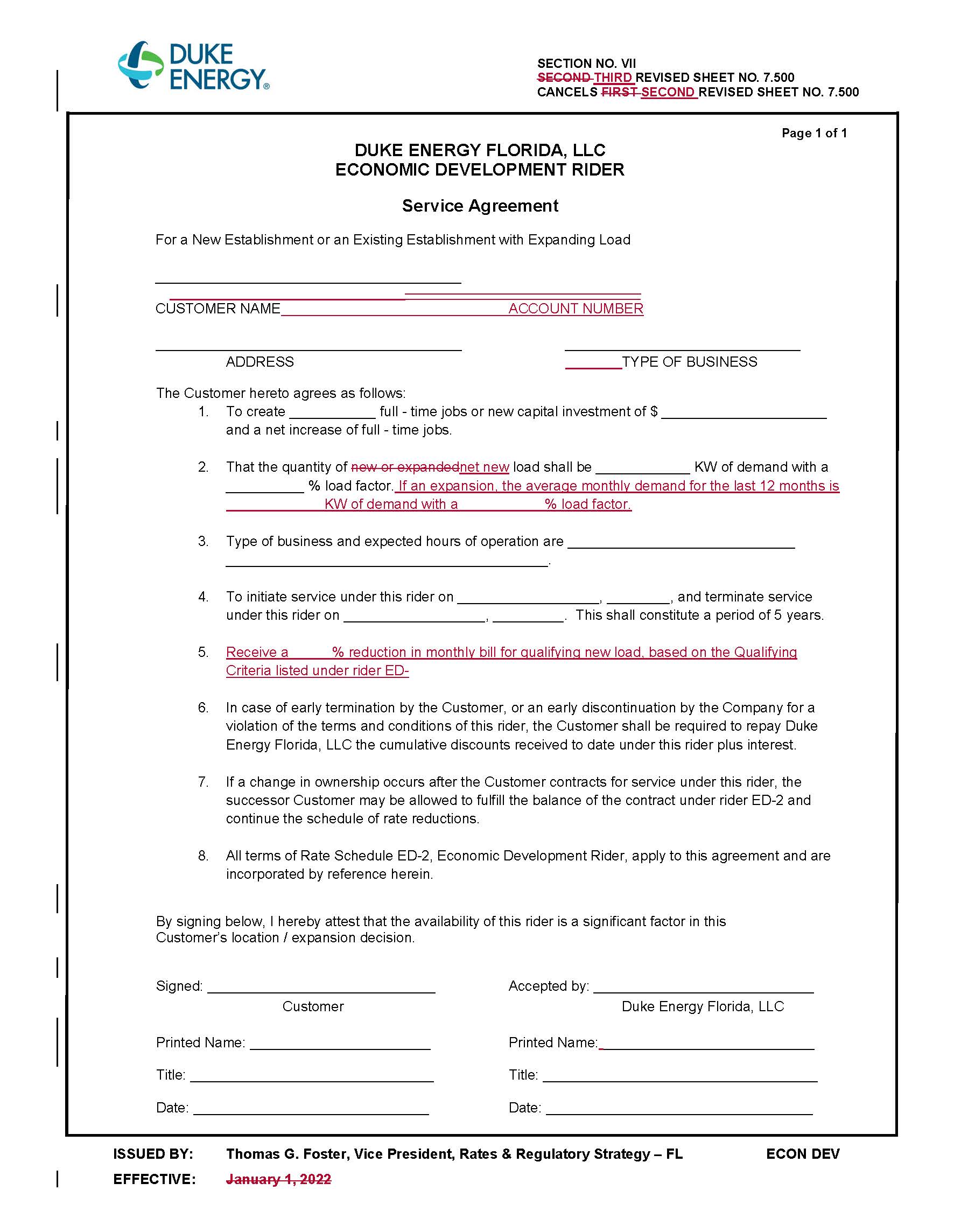 State of Florida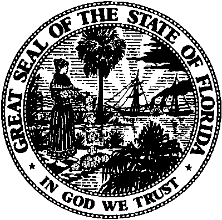 State of FloridaPublic Service CommissionCapital Circle Office Center ● 2540 Shumard Oak Boulevard
Tallahassee, Florida 32399-0850-M-E-M-O-R-A-N-D-U-M-Public Service CommissionCapital Circle Office Center ● 2540 Shumard Oak Boulevard
Tallahassee, Florida 32399-0850-M-E-M-O-R-A-N-D-U-M-DATE:June 1, 2023June 1, 2023June 1, 2023TO:Office of Commission Clerk (Teitzman)Office of Commission Clerk (Teitzman)Office of Commission Clerk (Teitzman)FROM:Division of Economics (Ward, Hampson)Office of the General Counsel (Thompson)Division of Economics (Ward, Hampson)Office of the General Counsel (Thompson)Division of Economics (Ward, Hampson)Office of the General Counsel (Thompson)RE:Docket No. 20230036-EI – Petition for approval of modifications to rate schedule tariff sheet Nos. 2.0, 2.7, 6.383, and 7.500, by Duke Energy Florida, LLC.Docket No. 20230036-EI – Petition for approval of modifications to rate schedule tariff sheet Nos. 2.0, 2.7, 6.383, and 7.500, by Duke Energy Florida, LLC.Docket No. 20230036-EI – Petition for approval of modifications to rate schedule tariff sheet Nos. 2.0, 2.7, 6.383, and 7.500, by Duke Energy Florida, LLC.AGENDA:06/13/23 – Regular Agenda – Tariff Filing – Interested Persons May Participate06/13/23 – Regular Agenda – Tariff Filing – Interested Persons May Participate06/13/23 – Regular Agenda – Tariff Filing – Interested Persons May ParticipateCOMMISSIONERS ASSIGNED:COMMISSIONERS ASSIGNED:COMMISSIONERS ASSIGNED:All CommissionersPREHEARING OFFICER:PREHEARING OFFICER:PREHEARING OFFICER:AdministrativeCRITICAL DATES:CRITICAL DATES:CRITICAL DATES:11/22/23 (8-Month Effective Date)SPECIAL INSTRUCTIONS:SPECIAL INSTRUCTIONS:SPECIAL INSTRUCTIONS:None